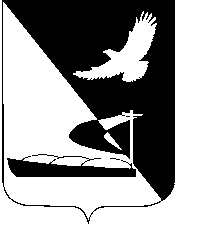 АДМИНИСТРАЦИЯ МУНИЦИПАЛЬНОГО ОБРАЗОВАНИЯ«АХТУБИНСКИЙ РАЙОН»ПОСТАНОВЛЕНИЕ10.11.2016    		        	                                                   № 486О внесении изменения в муниципальное заданиена 2016 год муниципального бюджетногоучреждения «Телестудия «АТВ-Центр»,утвержденное постановлением администрации МО «Ахтубинский район»  от 05.02.2016 № 56В соответствии с постановлением администрации МО «Ахтубинский район» от 29.12.2015 № 1408 «Об утверждении Порядка формирования муниципального задания на оказание муниципальных услуг (выполнение работ) муниципальными учреждениями муниципального образования «Ахтубинский район» и финансового обеспечения выполнения муниципального задания», администрация МО «Ахтубинский район»	ПОСТАНОВЛЯЕТ:Внести в муниципальное задание на 2016 год муниципального бюджетного учреждения «Телестудия «АТВ-Центр», утвержденное постановлением администрации МО «Ахтубинский район» от 05.02.2016     № 56, следующее изменение:- в пункте 3.2. «Показатели, характеризующие объем работы» раздела 1 части 2 «Сведения о выполняемых работах» слово «специальной» заменить словом «типовой».Отделу информатизации и компьютерного обслуживания администрации МО «Ахтубинский район» (Короткий В.В.) обеспечить размещение настоящего постановления в сети Интернет на официальном сайте администрации МО «Ахтубинский район» в разделе «Социальная сфера» подразделе «Разное».									3. Отделу контроля и обработки информации администрации МО «Ахтубинский район» (Свиридова Л.В.) представить информацию в газету «Ахтубинская правда» о размещении настоящего постановления в сети Интернет на официальном сайте администрации МО «Ахтубинский район» в разделе «Социальная сфера» подразделе «Разное».         4. Контроль за исполнением настоящего постановления оставляю за собой.Глава муниципального образования                                               В.А. Ведищев